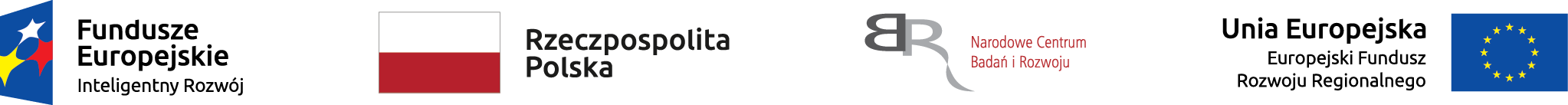 Nr sprawy: 1/2021/BK/SenseVR	    Załącznik nr 1 do Zapytania ofertowego..............................................      pieczęć  firmowa  Wykonawcy FORMULARZ OFERTOWYZatrudnienie na umowę zlecenie pracownika naukowo-badawczego na stanowisku Grafik 3D na potrzeby realizacji projektu pn.: „Poprawa bezpieczeństwa pracy oraz komunikacji małych zespołów roboczych z wykorzystaniem sieciowego środowiska VR”Oferuję wykonanie przedmiotu zamówienia na warunkach określonych w Zapytaniu ofertowym wraz z załącznikami.Całkowita cena wynagrodzenia netto za cały okres realizacji umowy nie przekroczy kwoty: Wykonawca oświadcza, że:Zapoznał się z warunkami zamówienia określonymi w Zapytaniu ofertowym wraz z załącznikami i przyjmuje je bez zastrzeżeń.Zdobył konieczne informacje niezbędne do właściwego przygotowania oferty.Posiada niezbędną wiedzę i doświadczenie do wykonania zamówienia.W ofercie nie została zastosowana cena dumpingowa i oferta nie stanowi czynu nieuczciwej konkurencji zgodnie z art. 5-17 ustawy z dnia 16.04.1993 r. o zwalczaniu nieuczciwej konkurencji (t.j.: Dz. U. z 2003 r., Nr 153, poz. 1503 z późń. zm.).Akceptuje termin płatności wynagrodzenia wynoszący do 14 dni od daty przedłożenia rachunku i zaakceptowanego przez Kierownika Projektu sprawozdania z wykonania prac wraz z liczbą przepracowanych godzin w danym miesiącu kalendarzowym wraz z protokołem odbioru z wykonanych prac.....................................................		  ................................................................................        	     ( miejsce  i  data  złożenia  oświadczenia )                                                 ( pieczęć  i  podpisy  upoważnionych  przedstawicieli  Wykonawcy )Zamawiający:JSW Innowacje S.A.ul. Paderewskiego 4140-282 KatowiceJSW Innowacje S.A.ul. Paderewskiego 4140-282 KatowiceJSW Innowacje S.A.ul. Paderewskiego 4140-282 KatowiceJSW Innowacje S.A.ul. Paderewskiego 4140-282 KatowiceNazwa (firma) / imię i nazwisko Wykonawcy / Adres Wykonawcy:Ulica, 
nr domu / nr lokalu:Adres Wykonawcy:Miejscowość 
i kod pocztowy:Adres do korespondencji:(jeżeli jest inny niż podany powyżej)Adres do korespondencji:(jeżeli jest inny niż podany powyżej)NIP:NIP:REGON:REGON:REGON:KRS:KRS:KRS:KRS:KRS:Numer rachunku bankowego. Nazwa bankuOsoba wyznaczona do kontaktu z ZamawiającymTelefon:Osoba wyznaczona do kontaktu z Zamawiającyme-mail:ABIloczyn A*BKwota miesięcznego wynagrodzenia nettoIlość miesięcyCałkowita cena wynagrodzenia netto…………………………. zł16…………………………. zł